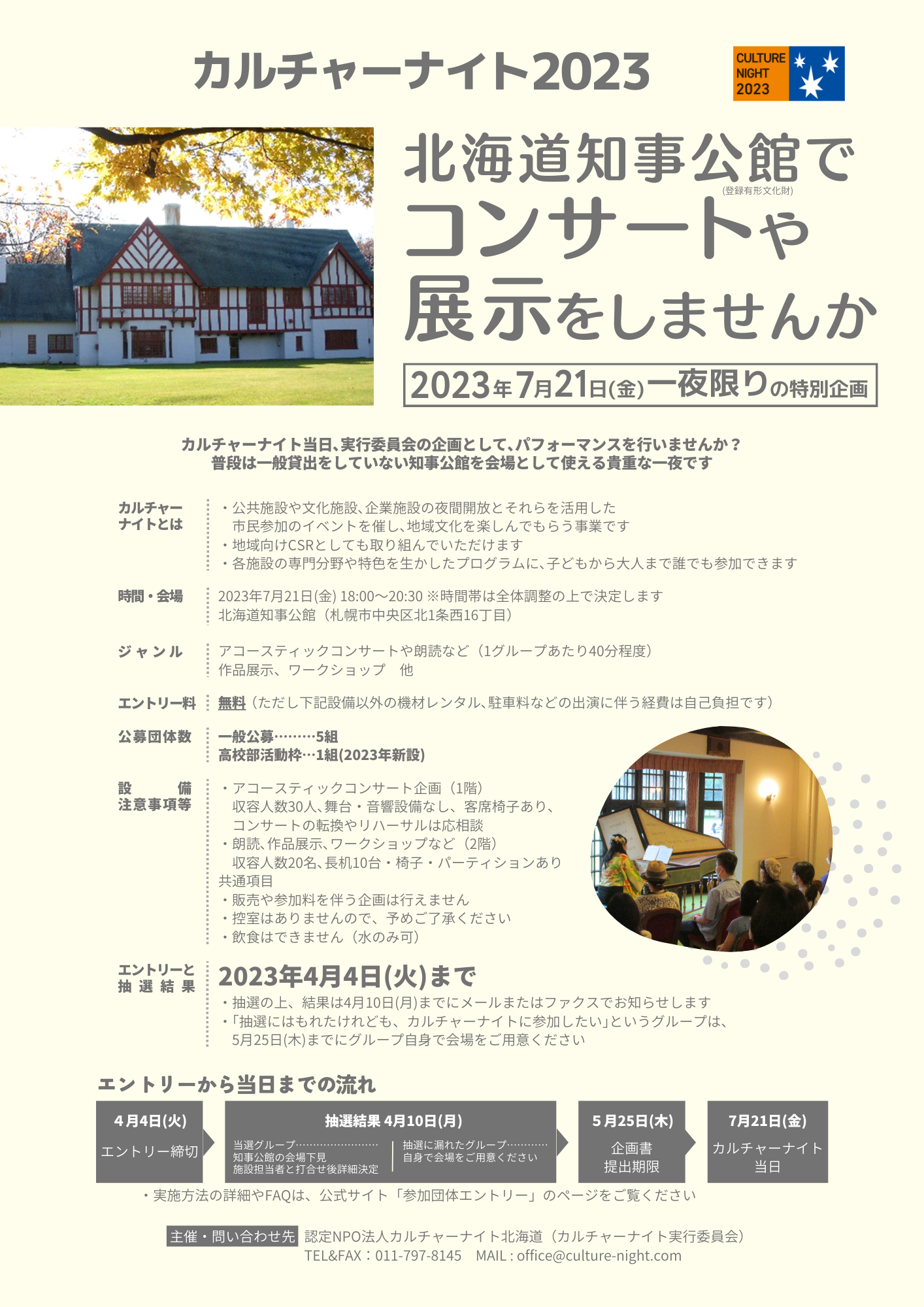 主　催　　認定NPO法人カルチャーナイト北海道（カルチャーナイト実行委員会）□実行委員会企画「知事公館の企画出演」にエントリーします主催・問い合わせ先　認定NPO法人カルチャーナイト北海道（カルチャーナイト実行委員会）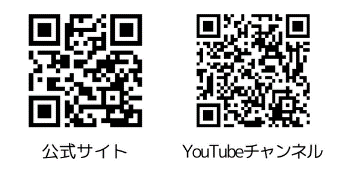 札幌市中央区北4条西7丁目5番地 緑苑第2ビル707号室 〒060-0004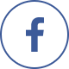 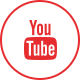 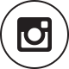 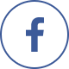 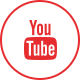 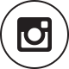 TEL&FAX：011-797-8145　　E-Mail：office@culture-night.comwww.culture-night.comグループ名グループ名代表者代表者ご担当者連絡先職名・氏名ご担当者連絡先住所〒　　　－　　　　　　　市〒　　　－　　　　　　　市ご担当者連絡先電話（　　　　　　）　　　　　　　　　　－（　　　　　　）　　　　　　　　　　－ご担当者連絡先ファクス（　　　　　　）　　　　　　　　　　－（　　　　　　）　　　　　　　　　　－ご担当者連絡先PC-Mail@@ジャンルジャンルコンサート・朗読・作品展示・ワークショップ・その他（　　　　　　　　　　）コンサート・朗読・作品展示・ワークショップ・その他（　　　　　　　　　　）グループ概要
企画内容グループ概要
企画内容グループ概要
企画内容グループ概要
企画内容○コンサートでカルチャーナイトのテーマ曲を演奏してくださるグループにはCDを用意します○コンサートでカルチャーナイトのテーマ曲を演奏してくださるグループにはCDを用意します出演者数出演者数（　　　　　　　）名（　　　　　　　）名想定来場者数想定来場者数おおよそ（　　　　　　　）名おおよそ（　　　　　　　）名希望時間希望時間特になし　・　　　時　　分　～　　時　　分特になし　・　　　時　　分　～　　時　　分楽器など持込機材楽器など持込機材公式テーマ曲公式テーマ曲カルチャーナイトのテーマ曲CDを希望する（　はい　・　いいえ　）カルチャーナイトのテーマ曲CDを希望する（　はい　・　いいえ　）エントリーの必須条件ではありませんが、実施に向けてぜひ前向きなご検討をお願いいたしますカルチャーナイトの運営はすべて、個人や企業、団体の皆さまの寄付や会費で成り立っていますエントリーの必須条件ではありませんが、実施に向けてぜひ前向きなご検討をお願いいたしますカルチャーナイトの運営はすべて、個人や企業、団体の皆さまの寄付や会費で成り立っていますエントリーの必須条件ではありませんが、実施に向けてぜひ前向きなご検討をお願いいたしますカルチャーナイトの運営はすべて、個人や企業、団体の皆さまの寄付や会費で成り立っていますエントリーの必須条件ではありませんが、実施に向けてぜひ前向きなご検討をお願いいたしますカルチャーナイトの運営はすべて、個人や企業、団体の皆さまの寄付や会費で成り立っています［　　］協賛・寄付用の書類を希望する・カルチャーナイト北海道は認定NPO法人であるため、当法人の
協賛金や寄付金に対し、税制上の優遇措置が適用されます・5万円以上のご協賛でポスターやチラシ、公式サイトに
企業名を掲載します［　　］協賛・寄付用の書類を希望する・カルチャーナイト北海道は認定NPO法人であるため、当法人の
協賛金や寄付金に対し、税制上の優遇措置が適用されます・5万円以上のご協賛でポスターやチラシ、公式サイトに
企業名を掲載します［　　］協賛・寄付用の書類を希望する・カルチャーナイト北海道は認定NPO法人であるため、当法人の
協賛金や寄付金に対し、税制上の優遇措置が適用されます・5万円以上のご協賛でポスターやチラシ、公式サイトに
企業名を掲載します［　　］会員入会用の書類を希望する・正会員………構成員となり総会における議決権を有する会員　　　　　　　年会費：(法人)一口10,000円、(個人)一口5,000円・友の会会員…総会の議決権を有しない個人の会員(賛助会員)　　　　　　　年会費：(個人)2,000円